In silico modeling of immunotherapy and 
stroma-targeting therapies in human colorectal cancer
Supplementary Data
Table S1Table 2: List of model parameters.  For some parameters, a definite value was available in the literature (corresponding reference given). Other parameters were quantitatively measured in our own experiments (“own data”). All remaining parameters were free parameters (*).Table S2Colorectal cancer tissue samples for measurements of basic histomorphological variables (calibration cohort): These N=20 samples were used to measure the fraction of Ki67-positive cells and the fraction of active-Caspase-3-postive cells (in tumor cells and immune cells, three independent regions of interest for each cell types); they were also used to measure the distance from the tumor margin to the necrotic core and the overall cell density used to calibrate the spatial scale. Furthermore, for all samples, a CD3 staining was available that was used as a comparison for spatial patterns generated by the model. UMM = University Medical Center Mannheim, Germany.Table S3Colorectal cancer tissue samples for spatial patterns (morphological validation cohort): tissue samples that were stained for CD3 and used to compare spatial patterns generated by the model. NCT Biobank = National Center for Tumor Diseases, Heidelberg, GermanyTable S4List of TCGA patient pseudonyms included in the survival analysis (clinical validation cohort): A list of all eligible samples from the TCGA (The Cancer Genome Atlas) consortium that were used for survival analyses. Criteria for eligibility were: manual estimation of stromal content and lymphocyte content available and follow-up data available (survival data).Figure S1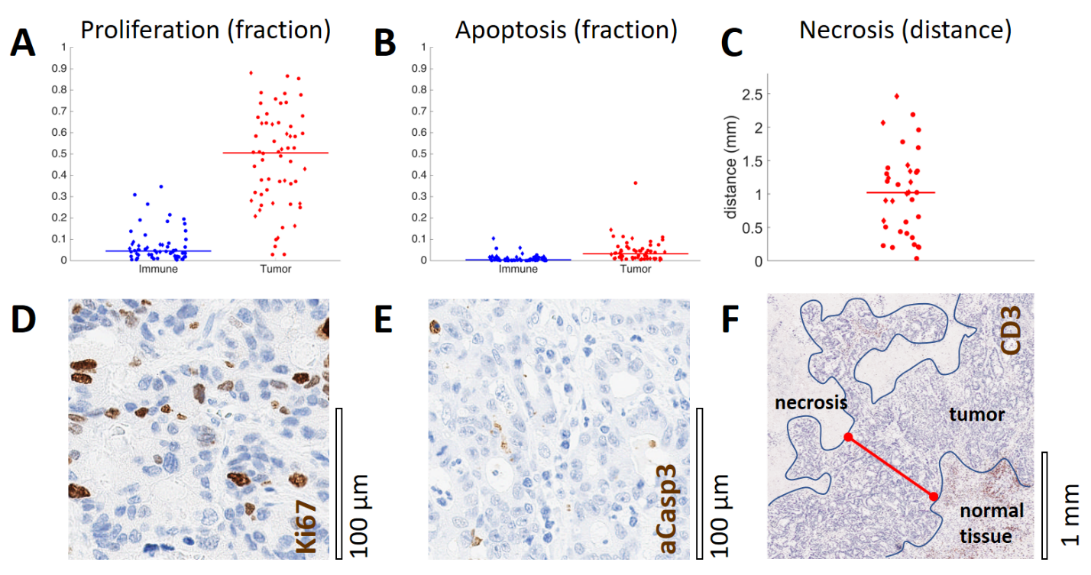 Measurements of proliferation, apoptosis and distance to necrosis in histological samples: a quantitative basis for the agent-based model. Based on morphology, we selected areas of immune cell infiltrates and pure tumor cells in N=20 tissue samples of human colorectal cancer. We quantified Ki67 stained cell fraction (the fraction of proliferating cells, shown in A and active Caspase 3 stained cell fraction (the fraction of dying cells, shown in B. Also, we observed that in colorectal cancer tissue, necrosis occurred at a fixed distance from the surrounding tissue. In 12 of 20 analyzed tissue slides, necrosis was present. The distance between tumor boundary and necrosis in 3 areas in these 12 samples is shown in C. The median is plotted as a straight line for each group. Representative image patches are shown for Ki67 stained tumor tissue (D) and aCasp3 stained tumor tissue (E). In F, the distance to necrosis (red) is demonstrated for a representative CD3 stained section. Median distance of necrosis from the tumor boundary was 1.0215 mm. We used this value as the hypoxia threshold in our model. The boundary between normal tissue (adjacent liver) and tumor tissue as well as the boundary between tumor tissue and necrosis are drawn in blue. Figure S2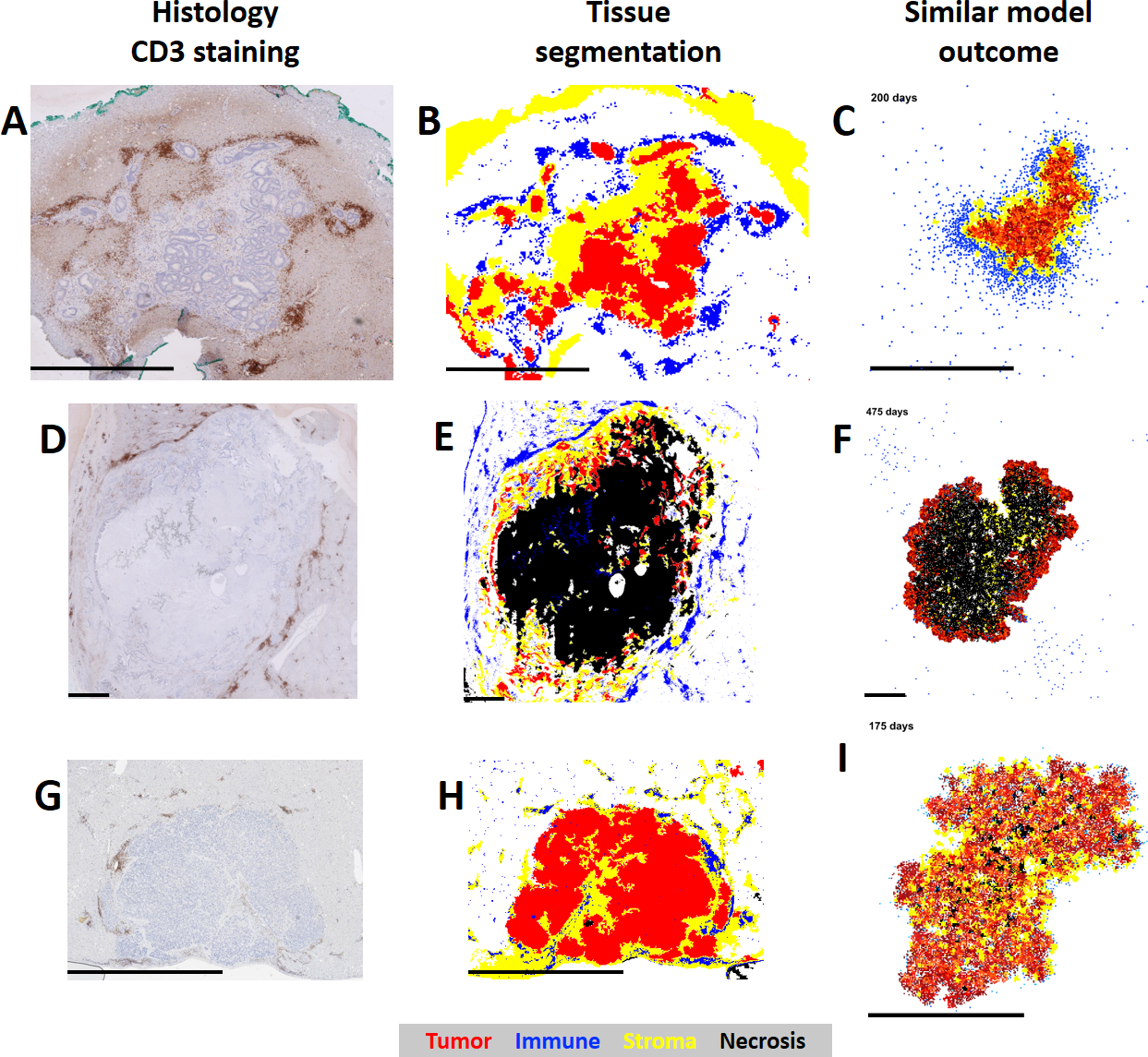 Quantitative histology shows similar patterns in actual tissue samples and simulated spatial patterns on a centimeter scale. (A,D,G) representative histological images of colorectal cancer liver metastases. (B,E,H) Semiautomatic tissue classification of tissue samples. (C,F,I) Results of agent-based simulations are shown. It can be seen that the model can give rise to very different spatial patterns, closely resembling actual histological patterns. All scale bars are  2 mm. Figure S3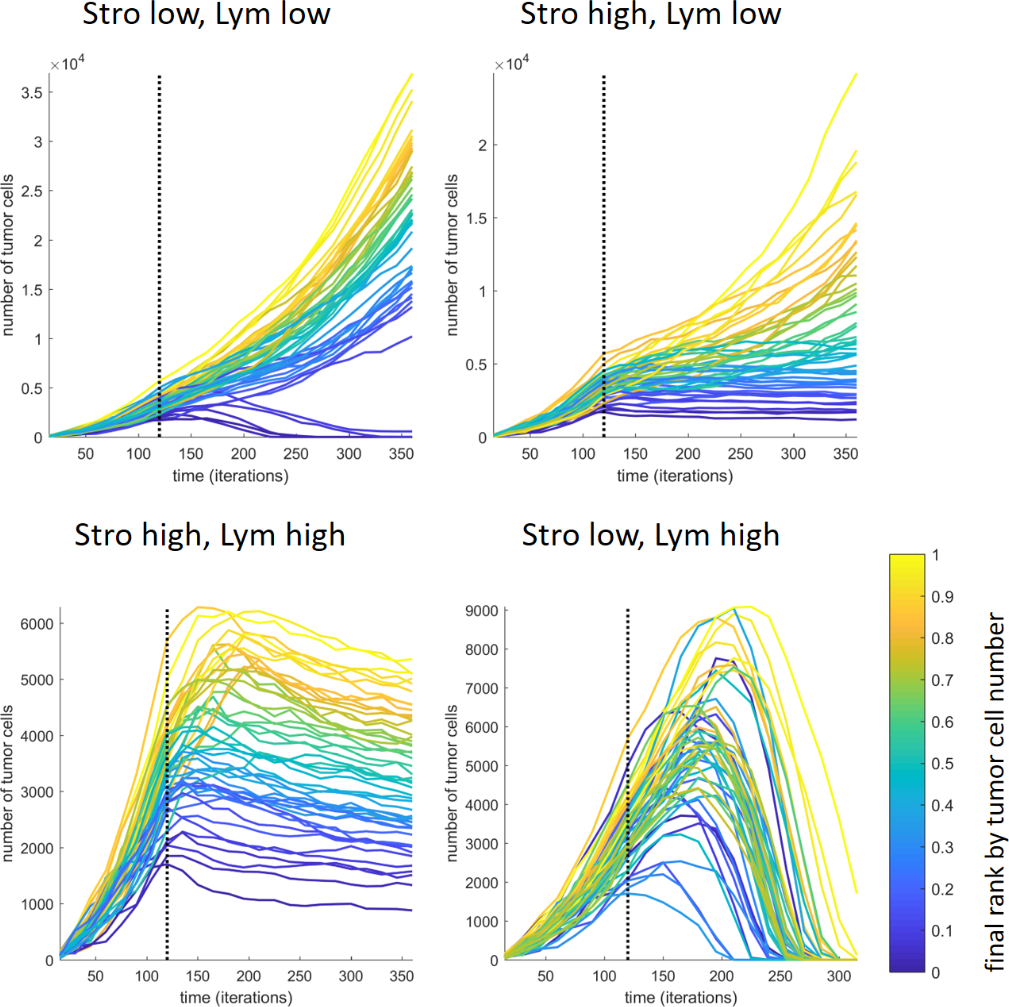 Tumor growth trajectories for varying degrees of stroma induction and lymphocyte influx. Four tumors (A-D) are shown at different time points (from left to right: 30-60-90-120 days before immune boost and 30-60-90-120 days after immune boost; parameters were A-C: 2x immune boost and 4% stroma permeability, D: 4x immune boost and 16% stroma permeability).Figure S4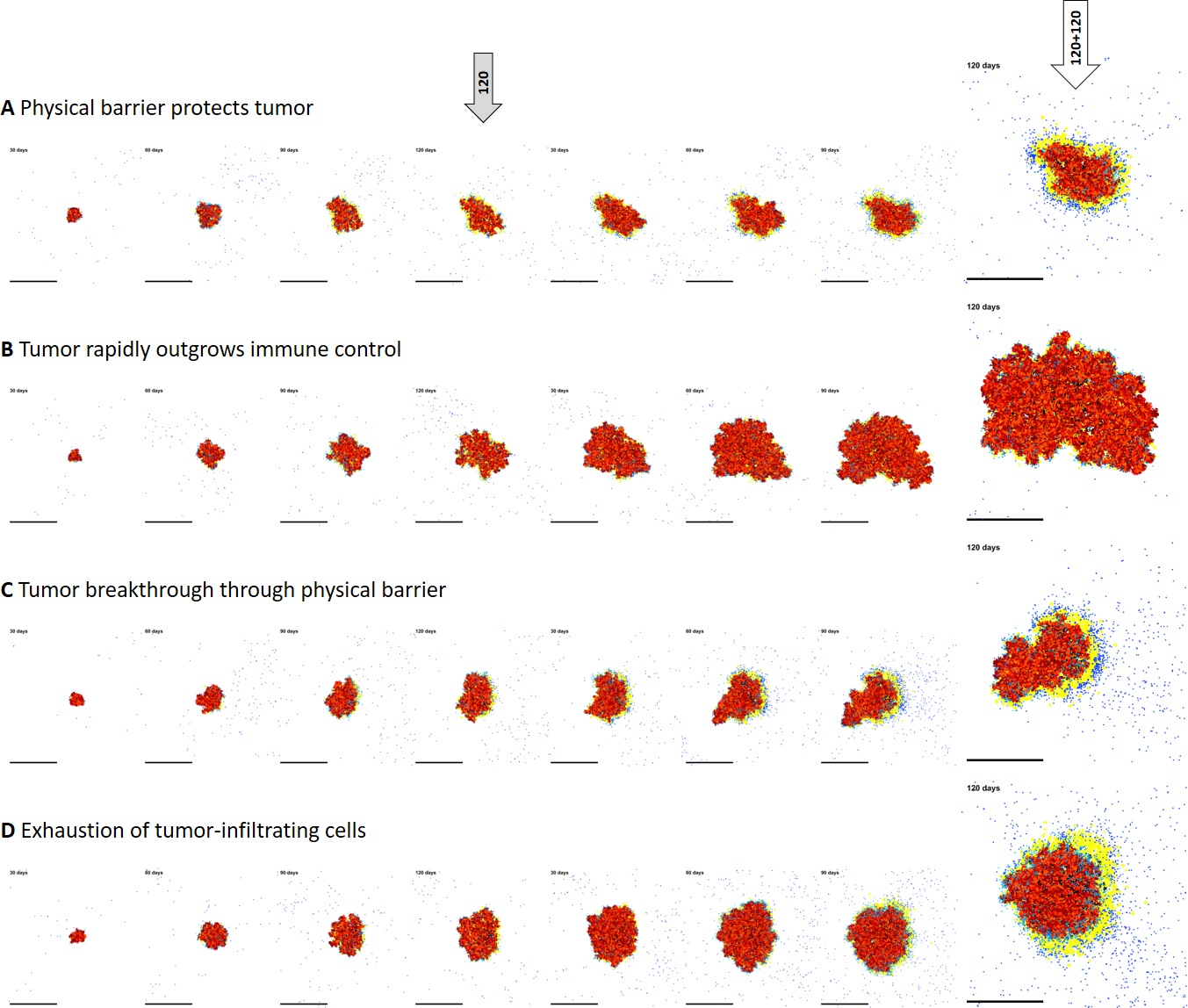 Phenotypes of immune escape in silico. Four tumors (A-D) are shown at different time points (from left to right: 30-60-90-120 days before immune boost and 30-60-90-120 days after immune boost; parameters were A-C: 2x immune boost and 4% stroma permeability, D: 4x immune boost and 16% stroma permeability).References for supplementary data1.	Poleszczuk J, Macklin P, Enderling H. Agent-Based Modeling of Cancer Stem Cell Driven Solid Tumor Growth. Methods Mol Biol. 2016;1516:335-46.2.	Christophe C, Muller S, Rodrigues M, Petit AE, Cattiaux P, Dupre L, et al. A biased competition theory of cytotoxic T lymphocyte interaction with tumor nodules. PLoS One. 2015;10(3):e0120053.3.	Boldajipour B, Nelson A, Krummel MF. Tumor-infiltrating lymphocytes are dynamically desensitized to antigen but are maintained by homeostatic cytokine. JCI Insight. 2016;1(20):e89289.4.	Breart B, Lemaitre F, Celli S, Bousso P. Two-photon imaging of intratumoral CD8+ T cell cytotoxic activity during adoptive T cell therapy in mice. J Clin Invest. 2008;118(4):1390-7.5.	Halama N, Michel S, Kloor M, Zoernig I, Benner A, Spille A, et al. Localization and density of immune cells in the invasive margin of human colorectal cancer liver metastases are prognostic for response to chemotherapy. Cancer Res. 2011;71(17):5670-7.ParameterDescriptionDefaultRangeRefTupprolProliferation probability tumor cells0.50550 to 1own dataTupmig*Migration probability tumor cells0.350 to 1-TupdeathDeath probability tumor cells1-(1-0.0319)^40 to 1own dataTupmaxProliferation capacity tumor cells10> 0(1)Tups*Symmetric division probability0.70 to 1-ImkmaxKilling capacity immune cells5> 0(2)ImpmaxProliferation capacity immune cells10> 0(1)ImpprolProliferation prob. immune cells0.04490 to 1own dataImpmig*Migration probability immune cells0.80 to 1-Impkill*Killing probability immune cells0.30 to 1-ImpdeathDeath probability immune cells1-(1-0.0037)^40 to 1own dataImrwalk*Random influence on immune walk0.80 to 1-ImspeedSpeed of immune cell movement97>0(3)engagementDurationDuration of immune cell engagement in tumor cell killing48>0(4)Iminfluxprob*Probability of immune cell influx0.30 to 1-IMinflRate*Number of immune cells per influx1>0-distMaxNecrMax. hypoxia-generating distance134>0own dataprobSeedNecr*Probability of necrosis seeding0.000040 to 1-probSeedFibr*Probability of fibrosis seeding0.000250 to 1-seedFrac*Scaling of fibrosis / necrosis seed0.30 to 1-defRadius*Radius of fibrosis / necrosis seed4>0-stromaPerm*Stromal permeability0.00250 to 1-PseudonymPrimary tumor / metastasisSample sourceCRC_UMM_001Liver metastasisUMMCRC_UMM_002Liver metastasisUMMCRC_UMM_003Liver metastasisUMMCRC_UMM_004Liver metastasisUMMCRC_UMM_005Liver metastasisUMMCRC_UMM_006Primary tumorUMMCRC_UMM_007Primary tumorUMMCRC_UMM_008Primary tumorUMMCRC_UMM_009Primary tumorUMMCRC_UMM_010Primary tumorUMMCRC_UMM_011Primary tumorUMMCRC_UMM_012Primary tumorUMMCRC_UMM_013Primary tumorUMMCRC_UMM_014Primary tumorUMMCRC_UMM_015Primary tumorUMMCRC_UMM_016Primary tumorUMMCRC_UMM_017Primary tumorUMMCRC_UMM_018Primary tumorUMMCRC_UMM_019Primary tumorUMMCRC_UMM_020Primary tumorUMMPseudonymPrimary tumor / metastasisInstitution / ReferenceNCT-Co_001Liver metastasisdescribed in (5)NCT-Co_002Liver metastasisdescribed in (5)NCT-Co_003Liver metastasisdescribed in (5)NCT-Co_004Liver metastasisdescribed in (5)NCT-Co_005Liver metastasisdescribed in (5)NCT-Co_006Liver metastasisdescribed in (5)NCT-Co_007Liver metastasisdescribed in (5)NCT-Co_008Liver metastasisdescribed in (5)NCT-Co_009Liver metastasisdescribed in (5)NCT-Co_010Liver metastasisdescribed in (5)NCT-Co_011Liver metastasisdescribed in (5)NCT-Co_012Liver metastasisdescribed in (5)NCT-Co_013Liver metastasisdescribed in (5)NCT-Co_014Liver metastasisdescribed in (5)NCT-Co_015	Liver metastasisdescribed in (5)NCT_15QWK5Liver metastasisNCT Biobank, #2152NCT_17Z30OLiver metastasisNCT Biobank, #2152NCT_1UUVJFLiver metastasisNCT Biobank, #2152NCT_1UW7FTLiver metastasisNCT Biobank, #2152NCT_BZXONLLiver metastasisNCT Biobank, #2152NCT_GNEY4ALiver metastasisNCT Biobank, #2152NCT_IR13ZELiver metastasisNCT Biobank, #2152NCT_J5Z6D9Liver metastasisNCT Biobank, #2152NCT_QNYVRCLiver metastasisNCT Biobank, #2152NCT_1MDI4VLiver metastasisNCT Biobank, #2152NCT_16HJHGPrimary tumorNCT Biobank, #2152NCT_16TIQYPrimary tumorNCT Biobank, #2152NCT_18YP5IPrimary tumorNCT Biobank, #2152NCT_1FJEXBPrimary tumorNCT Biobank, #2152NCT_1FKYL9Primary tumorNCT Biobank, #2152NCT_1OKS15Primary tumorNCT Biobank, #2152NCT_1PUGA6Primary tumorNCT Biobank, #2152NCT_1SQOOPPrimary tumorNCT Biobank, #2152NCT_22F7YQPrimary tumorNCT Biobank, #2152NCT_5QYVXUPrimary tumorNCT Biobank, #2152NCT_LH673KPrimary tumorNCT Biobank, #2152NCT_X1E6XIPrimary tumorNCT Biobank, #21523L-AA1B 4N-A93T 4T-AA8H 5M-AAT4 5M-AAT6 5M-AATE A6-2674 A6-2677 A6-2684 A6-3809 A6-3810 A6-5656 A6-5656 A6-5657 A6-5659 A6-5659 A6-5660 A6-5661 A6-5662 A6-5664 A6-5665 A6-5666 A6-5667 A6-6137 A6-6138 A6-6140 A6-6141 A6-6142 A6-6648 A6-6649 A6-6650 A6-6650 A6-6651 A6-6652 A6-6653 A6-6654 A6-6780 A6-6780 A6-6781 A6-6782 A6-A565 A6-A566 A6-A567 A6-A56B A6-A5ZU AA-3489 AA-3494 AA-3521 AA-3524 AA-3526 AA-3530 AA-3662 AA-3664 AA-3715 AA-3977 AA-3979 AA-3980 AA-3982 AA-3984 AA-A004 AA-A00A AA-A00D AA-A00E AA-A00F AA-A00J AA-A00K AA-A00L AA-A00N AA-A00O AA-A00Q AA-A00R AA-A00U AA-A00W AA-A00Z AA-A010 AA-A017 AA-A01C AA-A01D AA-A01F AA-A01G AA-A01I AA-A01K AA-A01P AA-A01Q AA-A01R AA-A01S AA-A01T AA-A01V AA-A01X AA-A01Z AA-A022 AA-A024 AA-A029 AA-A02E AA-A02F AA-A02H AA-A02J AA-A02K AA-A02O AA-A02R AA-A02W AA-A02Y AA-A03F AA-A03J AD-5900 AD-6888 AD-6889 AD-6890 AD-6895 AD-6899 AD-6901 AD-6963 AD-6964 AD-6965 AD-A5EJ AD-A5EK AF-6136 AF-6655 AF-A56K AF-A56L AF-A56N AG-3593 AG-3594 AG-3598 AG-3882 AG-A002 AG-A008 AG-A00C AG-A00H AG-A00Y AG-A011 AG-A014 AG-A015 AG-A016 AG-A01J AG-A01L AG-A01N AG-A01W AG-A01Y AG-A020 AG-A023 AG-A025 AG-A026 AG-A02G AG-A02N AG-A02X AG-A032 AG-A036 AH-6544 AH-6547 AH-6897 AY-A54L AY-A69D AY-A71X AY-A8YK AZ-4308 AZ-4313 CA-6715 CM-5341 CM-5344 CM-5348 CM-5349 CM-5860 CM-5861 CM-5862 CM-5863 CM-5864 CM-5868 D5-5538 D5-5539 D5-5540 D5-5541 D5-6529 D5-6530 D5-6531 D5-6532 D5-6533 D5-6534 D5-6535 D5-6536 D5-6537 D5-6538 D5-6539 D5-6540 D5-6541 D5-6920 D5-6922 D5-6923 D5-6924 D5-6926 D5-6927 D5-6928 D5-6930 D5-6931 D5-6932 DC-5337 DC-5869 DC-6155 DM-A0X9 DM-A0XD DM-A0XF DM-A1D0 DM-A1D4 DM-A1D6 DM-A1D7 DM-A1D8 DM-A1D9 DM-A1DA DM-A1DB DM-A1HA DM-A1HB DM-A280 DM-A282 DM-A285 DM-A288 DM-A28A DM-A28C DM-A28E DM-A28F DM-A28G DM-A28H DM-A28K DM-A28M DY-A0XA DY-A1DC DY-A1DD DY-A1DE DY-A1DF DY-A1DG DY-A1H8 EI-6917 F4-6459 F4-6460 F4-6461 F4-6463 F5-6464 F5-6465 F5-6812 G5-6233 G5-6235 G5-6641 NH-A50T NH-A50U NH-A50V NH-A5IV NH-A6GA NH-A6GB NH-A6GC NH-A8F7 NH-A8F7 NH-A8F8 QG-A5YV QG-A5YW QG-A5YX QG-A5Z1 QG-A5Z2 QL-A97D RU-A8FL SS-A7HO T9-A92H WS-AB45-----